Feelings! I.) Match! (Write the word under the picture) II.) Expressing Feelings! (感情を表わそう！) 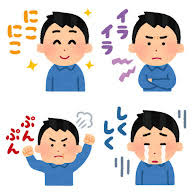 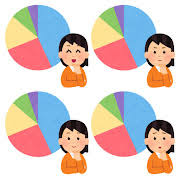 “When I ① ②, I feel ③.” = 「 ②を①時、③。」ExamplesWhen I study Japanese, I feel motivated. = 日本語の勉強する時、やる気が出ます。When I teach English, I feel excited. = 英語を教える時、わくわくします。1.) When I hear the first song, I feel ___________________.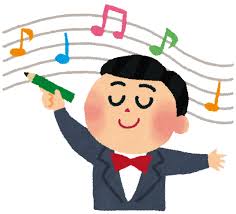 2.) When I hear the second song, I feel ___________________.3.) When I hear the third song, I feel ___________________.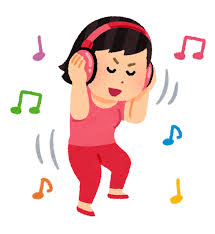 4.) When I hear the fourth song, I feel ___________________.5.) When I hear the fifth song, I feel ___________________.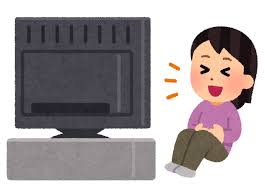 6.) When I see the first TV scene, I feel ___________________.7.) When I see the second TV scene, I feel ___________________.8.) When I see the third TV scene, I feel ___________________.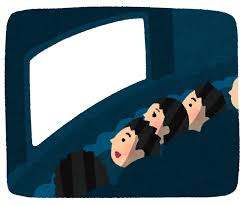 9.) When I see the fourth TV scene, I feel ___________________.10.) When I see the fifth TV scene, I feel ___________________.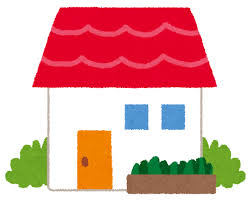 11.) When I read books, I feel ____________________.12.) When I play sports, I feel ____________________.13.) When I go home, I feel _____________________.14.) When I ______________________, I feel _______________________ because ___________________________________________________________________.Satisfied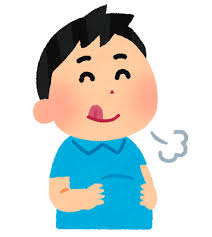 _______________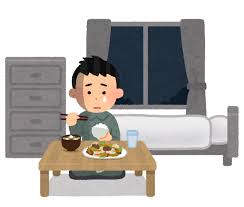 _______________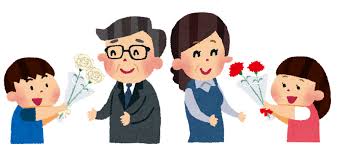 _______________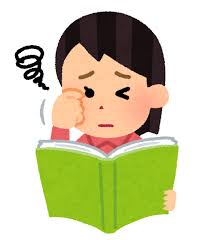 _______________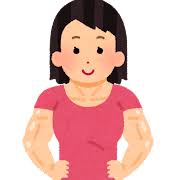 _______________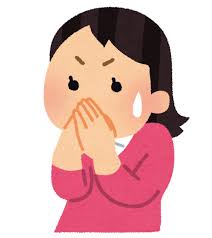 _______________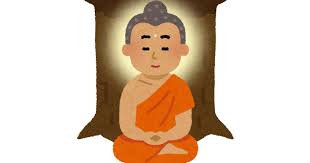 _______________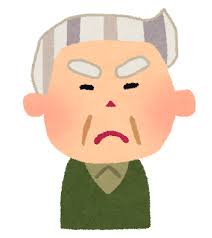 _______________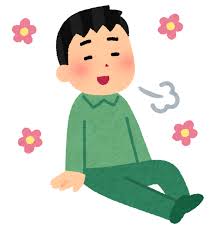 _______________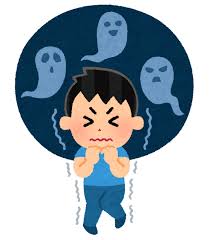 _______________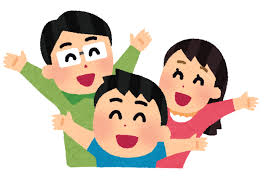 _______________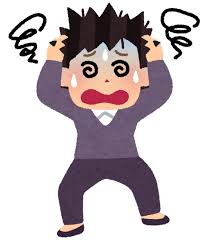 _______________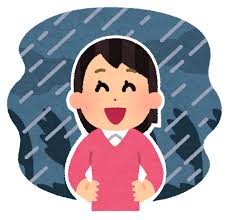 _______________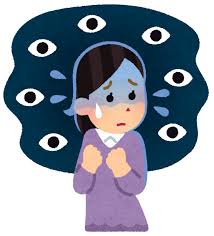 _______________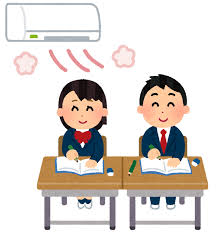 _______________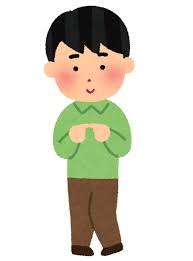 SatisfiedAngryPowerfulUncomfortableHappyRelaxedLonelyCalmTiredPositiveRefreshedScaredShockedConfusedShyThankful